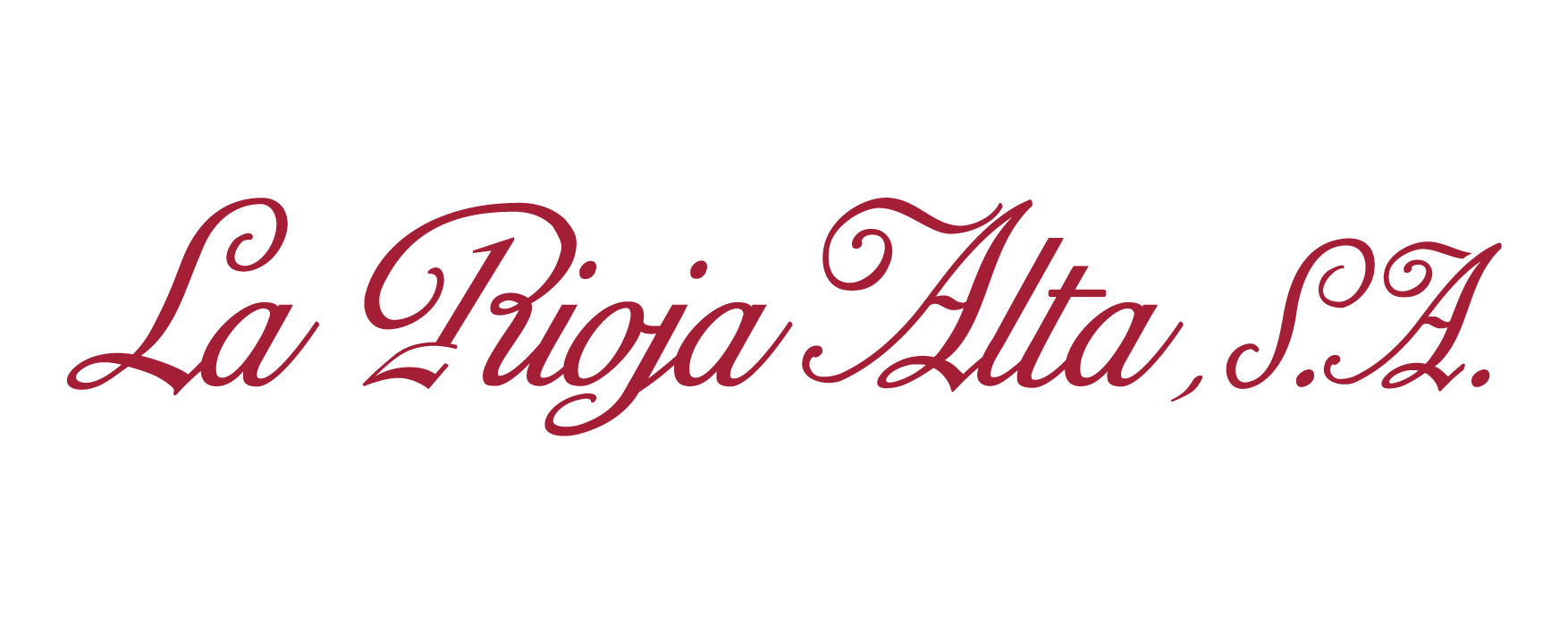 FORMULARIO DE SOLICITUD DE AYUDA DE COFINANCIACIÓN DE PROYECTOS DE COOPERACIÓN INTERNACIONAL A PAISES EN VÍAS            DE DESARROLLO DESDE LA SOCIEDAD LA RIOJA ALTA S.A.La extensión de cada epígrafe de este formulario si no está indicada, será la que se considere necesaria pero el total no superará los 15 folios sin anexos.  Se valorará la claridad y conscisión. En caso de no proceder, se dejará en blanco sin alterar la numeración de los apartados restantes.1. DATOS DE LA ENTIDAD EJECUTORA2. DESCRIPCIÓN DEL PROYECTO3. Estructura de la financiación4. ANÁLISIS DE VIABILIDAD Y SOSTENIBILIDAD DEL PROYECTO5. ANÁLISIS DE IMPACTO6. PROCEDIMIENTO DE SEGUIMIENTO Y CONTROL7. RIESGOS QUE PUEDAN APARECER DURANTE LA EJECUCIÓNDenominación completa de la entidad (Nombre completo de la entidad, tal y como aparece en los documento legales de constitución y siglas por las que se la conoce, en su caso y nombre del proyecto)Nombre del proyecto presentado a La Rioja Alta SAC.I.F.:Domicilio:Calle y Nº:						Localidad:					Provincia:	C.P.:						Teléfono:	Fax:						Correo electrónico:	Página Web (si existe): Naturaleza jurídica:(Indicar se si trata de una Asociación, Fundación, Federación de Asociaciones....)Fecha de constitución  Fecha y actividad con la que se inició la cooperación al desarrolloFines de la entidad según Estatutos:(2-3 líneas máximo)Enumerar Registros Públicos en los que está inscrita y fecha de inscripción:Persona responsable del proyecto en la entidad ejecutora: (Breve CV de la persona responsable del proyecto con expresa mención de su experiencia)Indicar si el proyecto presentado complementa las actuaciones de otros organismos o entidades:Personal de la organización: (Clasificar según sean socios, voluntarios, o personal remunerado)Proyectos de cooperación al desarrollo realizados en los dos últimos años:                           (Títulos de los proyectos, países de ejecución, sectores de actuación, presupuesto total y financiadores).Indicar si ha recibido subvenciones: (Proyecto, importe, año).Indicar si el proyecto que se presenta complementa otros anteriores en la misma área geográfica  y sector de actuación:Relación entre la entidad y el proyecto que se presenta:Nombre de otras entidades que, en su caso, participen conjuntamente en este proyecto:Documentación a presentar como anexos en el caso de resultar seleccionada:Memoria anual de la entidad solicitante correspondiente al último ejercicio, o documento similar que recoja la actividad de la entidad.Copia de los Estatutos de la entidad solicitante aprobadas en Asamblea General y, en su caso, informe de auditoría.Certificado de inscripción en el Registro que por su naturaleza jurídica corresponda.Documentación acreditada (original o fotocopia compulsada) de estar al corriente de las cotizaciones de la Seguridad Social y en las obligaciones tributarias según lo dispuesto en la normativa vigente.Denominación completa del proyecto:(Si el proyecto constara de varias fases, deberá especificarse si es una 1ª o 2ª fase del mismo)País/Área geográfica donde se realizará:(Especificar lugar exacto, localidad, provincia o departamento, acompañando mapas)Plazo de ejecución del proyecto en meses y  fecha prevista de inicio y finalización: (El período de ejecución no podrá superar los doce meses a partir del ingreso en cuenta)OBJETIVOS, ACTIVIDADES A REALIZAR Y RESULTADOS que se esperan alcanzar claramente diferenciados con precisión, claridad y concisión, estableciendo entre ellos una secuencia lógica que garantice la coherencia interna del mismo (Máximo de 30 líneas)Indicadores o método de evaluación del grado de consecución de los objetivos Los indicadores son la expresión cuantitativa de la consecución de los objetivos del proyecto. Deben especificar cantidad, calidad y tiempo. Muy precisos y objetivamente verificablesÁreas o áreas de actuación (marcar una o más):	Programa de producción agrícola	Programa de capacitación profesional             Mejora de infraestructuraJustificación del proyecto:Definir los problemas que pretende resolver el proyecto y que fundamentan la propuesta (Máximo 8 líneas)Contexto: Describir someramente contexto geográfico, político, económico y social, de los beneficiarios y del país (Máximo 10 líneas)Los cuadros de presupuestos anexados podrán ser sustituidos por otros propios si les resultara de utilidad.3.1. -Presupuestos y financiadoresRellenar Anexo 1. Cuadro de financiación, desglosado por cofinanciadores y partidas.3.2. -Desglose presupuestario detallado, indicando unidades y costes unitarios. Anexo 2 . Factores socio-culturales:Estimación del número de beneficiarios directos e indirectos. (Como beneficiarios indirectos aquellas personas que mejoren su situación como resultado de la mejora de los beneficiarios directos. Se indicará el número estimado indicando la base de cálculo).Factores socio-culturales:Estimación del número de beneficiarios directos e indirectos. (Como beneficiarios indirectos aquellas personas que mejoren su situación como resultado de la mejora de los beneficiarios directos. Se indicará el número estimado indicando la base de cálculo).Factores socio-culturales:Estimación del número de beneficiarios directos e indirectos. (Como beneficiarios indirectos aquellas personas que mejoren su situación como resultado de la mejora de los beneficiarios directos. Se indicará el número estimado indicando la base de cálculo).Factores socio-culturales:Estimación del número de beneficiarios directos e indirectos. (Como beneficiarios indirectos aquellas personas que mejoren su situación como resultado de la mejora de los beneficiarios directos. Se indicará el número estimado indicando la base de cálculo).TOTALMujeresHombresBeneficiarios directosBeneficiarios indirectosRelación entre entidad y beneficiarios, criterios de selección, conocimiento del proyecto por parte de los beneficiarios y participación en el diseño y ejecución  (Máximo 10 líneas)Relación entre entidad y beneficiarios, criterios de selección, conocimiento del proyecto por parte de los beneficiarios y participación en el diseño y ejecución  (Máximo 10 líneas)Relación entre entidad y beneficiarios, criterios de selección, conocimiento del proyecto por parte de los beneficiarios y participación en el diseño y ejecución  (Máximo 10 líneas)Relación entre entidad y beneficiarios, criterios de selección, conocimiento del proyecto por parte de los beneficiarios y participación en el diseño y ejecución  (Máximo 10 líneas)Factores socio-políticos:Actitud de las autoridades locales hacia el proyecto.(Participación en planes nacionales, medidas de apoyo político arbitradas para la consecución del proyecto; avales y compromisos; obstáculos de carácter político que pueda entrañar su realización)Factores socio-políticos:Actitud de las autoridades locales hacia el proyecto.(Participación en planes nacionales, medidas de apoyo político arbitradas para la consecución del proyecto; avales y compromisos; obstáculos de carácter político que pueda entrañar su realización)Factores socio-políticos:Actitud de las autoridades locales hacia el proyecto.(Participación en planes nacionales, medidas de apoyo político arbitradas para la consecución del proyecto; avales y compromisos; obstáculos de carácter político que pueda entrañar su realización)Factores socio-políticos:Actitud de las autoridades locales hacia el proyecto.(Participación en planes nacionales, medidas de apoyo político arbitradas para la consecución del proyecto; avales y compromisos; obstáculos de carácter político que pueda entrañar su realización)Factores económicos de sostenibilidad:Aportación, material, técnica, financiera y humana que van a realizar los beneficiarios de la acción durante el desarrollo y una vez finalizado el proyecto.Capacidad financiera y de gestión de los responsables del municipio solicitante  después de la ejecución del proyecto. (Es necesario demostrar que el proyecto es viable económicamente, es decir, que una vez finalizada la ayuda   externa, se van a poder cubrir, de manera sostenible,  los gastos recurrentes, de mantenimiento y de amortización)Propiedad de las aportaciones después de la ejecución del proyecto. (Documentar la titularidad de la propiedad de las aportaciones realizadas mobiliario o materiales adquiridos en el proyecto, municipio solicitante o beneficiarios directamente  u organización en la que ellos participen.)Factores económicos de sostenibilidad:Aportación, material, técnica, financiera y humana que van a realizar los beneficiarios de la acción durante el desarrollo y una vez finalizado el proyecto.Capacidad financiera y de gestión de los responsables del municipio solicitante  después de la ejecución del proyecto. (Es necesario demostrar que el proyecto es viable económicamente, es decir, que una vez finalizada la ayuda   externa, se van a poder cubrir, de manera sostenible,  los gastos recurrentes, de mantenimiento y de amortización)Propiedad de las aportaciones después de la ejecución del proyecto. (Documentar la titularidad de la propiedad de las aportaciones realizadas mobiliario o materiales adquiridos en el proyecto, municipio solicitante o beneficiarios directamente  u organización en la que ellos participen.)Factores económicos de sostenibilidad:Aportación, material, técnica, financiera y humana que van a realizar los beneficiarios de la acción durante el desarrollo y una vez finalizado el proyecto.Capacidad financiera y de gestión de los responsables del municipio solicitante  después de la ejecución del proyecto. (Es necesario demostrar que el proyecto es viable económicamente, es decir, que una vez finalizada la ayuda   externa, se van a poder cubrir, de manera sostenible,  los gastos recurrentes, de mantenimiento y de amortización)Propiedad de las aportaciones después de la ejecución del proyecto. (Documentar la titularidad de la propiedad de las aportaciones realizadas mobiliario o materiales adquiridos en el proyecto, municipio solicitante o beneficiarios directamente  u organización en la que ellos participen.)Factores económicos de sostenibilidad:Aportación, material, técnica, financiera y humana que van a realizar los beneficiarios de la acción durante el desarrollo y una vez finalizado el proyecto.Capacidad financiera y de gestión de los responsables del municipio solicitante  después de la ejecución del proyecto. (Es necesario demostrar que el proyecto es viable económicamente, es decir, que una vez finalizada la ayuda   externa, se van a poder cubrir, de manera sostenible,  los gastos recurrentes, de mantenimiento y de amortización)Propiedad de las aportaciones después de la ejecución del proyecto. (Documentar la titularidad de la propiedad de las aportaciones realizadas mobiliario o materiales adquiridos en el proyecto, municipio solicitante o beneficiarios directamente  u organización en la que ellos participen.)Impacto de género e infantil(Describir en 10 líneas los beneficios y perjuicios que el proyecto implicará para las mujeres y niñas)Impacto medioambiental(Describir en 10 líneas la Influencia del proyecto sobre la protección o degradación medioambiental.Seguimiento y control: Describir los procedimientos de seguimiento y evaluación internos previstos tanto en estado español como en el país, indicando las responsabilidades asumidas por la entidad ejecutora del proyecto y por el municipio solicitante 